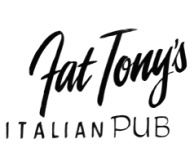 Four course dinner menu32.00/guestAppetizer For One SelectionsChoice of twoMeatball and Cheese Stuffed MushroomsSilver Dollar Mushroom caps stuffed with our housemade meatballs, broiled in garlic butter, and topped with shaved Parmesan cheese.BruschettaDiced tomatoes, basil, and garlic served with Garlic Bread and topped with Balsamic ReductionCalamariLightly floured, fried crisp, tossed with Parmesan Cheese and served with your choice of Marinara or Thai Chili Sauce for dipping.Eggplant RollatiniFresh Eggplant rolled and stuffed with shallots, ricotta and parmesan cheeses and topped with housemade Marinara.Soup and Salads Choice of twoSmall Spinach SaladFresh Spinach topped with Fresh sliced strawberries, candied pecans, crumbled Gorgonzola Cheese, and topped with our Raspberry Vinaigrette dressing.Small Caesar SaladRomaine lettuce, Croutons, Shredded Parmesan Cheese tossed in our housemade Caesar dressing.Side SaladA mixture of Romaine and Iceberg Lettuce topped with cucumbers, shredded carrots, and grape tomatoes. Served with your choice of two of our housemade dressings.New England Clam ChowderClassic New England style with diced red potatoes, bacon, thyme, and clams.Chili di ManzoFT’s award winning recipe with a kick.EntreesChoice of three Shrimp ScampiLarge shrimp sautéed in white wine, lemon juice, garlic, shallots, grape tomatoes, finished with pecorino romano and parmesan cheeses.Baked ZitiZiti noodles in a marinara, ricotta mixture. Topped with sausage and mozzarella cheese.Beef LasagnaLayers of beef, cheese, pasta and marinara sauce.Penne alla VodkaBlackened shrimp in a creamy tomato sauce spiced with pepper vodka. Served over a bed of penne noodles. Topped with a basil aioli and fresh basil.Balsamic Glazed SalmonGrilled salmon basted with balsamic glaze and served with a vegetable medley.DessertsChoice of twoHousemade CheesecakeA creamy New York style treatHousemade Oreo Cheesecake A creamy New York style treat with Oreo cookie crumblesHousemade Very Berry CheesecakeA creamy New York style treat, served over a raspberry sauce and topped with fresh berriesCannoliRound pastry shell with creamy filling and sprinkled with chocolate chipsTiramisuLady fingers dipped in espresso, layered with a whipped Mascarpone and flavored with coffee liqueur and cocoa. 